Корь - одна из самых высокозаразных вирусных инфекций, известных человеку.Важно понимать, что корь - это не небольшая сыпь и лихорадка, которая проходит через несколько дней. Корь – это опасное инфекционное заболевание, которое может вызвать серьезные осложнения, вплоть до летального исхода, особенно у детей младше 5 лет.Риску заболеть корью подвергается любой человек, не имеющий иммунитета к вирусу кори (не привитой или не выработавший иммунитет).Также в группу риска входят работники медицинских учреждений и образовательных организаций, работники торговли, мигранты, кочующие группы населения и др.Источник инфекции – только больной корью человек.Возбудитель кори – вирус.Вирус кори передается воздушно-капельным путем, при чихании, кашле, во время разговора.В случае инфицирования корью беременной, возможен трансплацентарный путь передачи.Риск заражения корью велик даже при кратковременном общении с больным.Обычно, все те, кто не прошел вакцинацию, при общении с больным заболевают.Заразен заболевший с последнего дня инкубационного периода до первых 5 дней с момента появления сыпи. Заразный период может удлиниться до 10 дня с момента появления сыпи в случае развития осложнений.Наиболее распространенные симптомы кори включают в себя:-лихорадка (380С и выше)-общая интоксикация-поэтапное появление сыпи (1 день – лицо, шея; 2 день – туловище; 3 день – ноги, руки)-кашельконъюнктивитОсложнения кори:слепотаэнцефалит (приводящий к отеку головного мозга), происходит в 1 из 1000 случаевменингиты, менингоэнцефалиты и полиневриты (в основном наблюдаются у взрослых)инфекции дыхательных путей (пневмония)корь может усугубить течение туберкулезатяжелая диареяотитКорь у беременных женщин ведет к потере плода.1 ребенок из 300 получает осложнение кори в виде энцефалопатии.После перенесенного заболевания формируется пожизненный иммунитет.Профилактика кориВ Российской Федерации ведется строгая регистрация, учет и статистическое наблюдение за случаями заболевания корью.При выявлении заболевшего корью, медицинские работники сообщают об этом, направляя экстренное извещение в территориальный орган, осуществляющий государственный санитарно – эпидемиологический надзор в течение 2 часов. По каждому случаю проводится эпидемиологическое расследование.Также каждый случай заболевания корью регистрируются в электронной Единой международной системе индивидуального учета (CISID).Эти важные мероприятия позволяют своевременно отреагировать и минимизировать риск распространения инфекции среди населения путем локализации очага инфекции.О карантинеПри выявлении очага инфекции в организованном коллективе (детском дошкольном, общеобразовательном, а также с круглосуточным пребыванием взрослых), контактировавшие с больным корью находятся под медицинским наблюдением в течение 21 дня. До 21 дня с момента выявления последнего заболевшего в учреждение не принимаются не привитые против кори и не болевшие корью.Говоря о профилактике кори, следует начать с наиболее эффективной меры профилактики – вакцинопрофилактики.Вакцинация против кори может проводиться как в плановом порядке, так и по эпидемическим показаниям.Плановая вакцинацияВ Российской Федерации иммунизация против кори проводится в соответствии с Национальным календарем профилактических прививок, который регламентирует сроки введения препаратов. Прививка против кори детям проводится, как правило, одновременно с прививкой против эпидемического паротита (комплексной вакциной корь-паротит), а также против краснухи.Плановая иммунизация детей проводится в возрасте 1 год и в 6 лет. Взрослых, не болевших корью ранее, не привитых или привитых против кори однократно, прививают в возрасте до 35 лет. До 55 лет включительно прививают взрослых, относящихся к группам риска (медицинские работники, работники образовательных организаций и пр.).После двукратного введения вакцины, так же, как и после переболевания корью, формируется стойкий длительный иммунитет к этой инфекции.Вакцина против кори эффективна и безопасна.Иммунизация по эпидемическим показаниямПроводится лицам, имевшим контакт с больным корью (при подозрении на заболевание), не болевшим корью ранее, не привитым, привитым однократно - без ограничения возраста.Иммунизация против кори по эпидемическим показаниям проводится в первые 72 часа с момента контакта с больным.Детям, имевшим контакт с заболевшим корью, которые не могут быть привиты против кори по той или иной причине (не достигшим прививочного возраста, не получившим прививки в связи с медицинскими противопоказаниями или отказом родителей от прививок), не позднее 5-го дня с момента контакта с больным вводится нормальный иммуноглобулин человека.Детям и взрослым, получившим вакцинацию в полном объеме, в сыворотке крови которых не обнаружены антитела в достаточном количестве, проводится повторная вакцинация.В связи со слабой реактогенностью коревой вакцины, поствакцинальные осложнения возникают крайне редко.Преимущество вакцинации заключается в том, что люди, которые получают правильные дозы, никогда не заболеют корью, даже если они заражены.Если не известен вакцинальный статус?Показателем наличия иммунитета к кори является присутствие в крови специфических иммуноглобулинов класса G (IgG).При лабораторно-подтвержденном нормальном титре антител вакцинация не проводится.Если титр антител ниже нормы, или вообще отсутствует – проводится вакцинация.Особое внимание уделяется выявлению не привитых и не болевших среди труднодоступных слоев населения (мигрантов, беженцев, кочующих групп населения).Для эффективной защиты населения от кори, охват прививками против кори должен составлять не менее 95%, т.е. 95% населения должно быть вакцинировано и ревакцинировано.*информация подготовлена с использованием материалов, взятых из открытых источников.Литература:Н.Д.Ющук «Эпидемиология инфекционных болезней»«Вакцины и вакцинация национальное руководство»СП 3.1.2952-11 «Профилактика кори, краснухи и эпидемического паротита». 
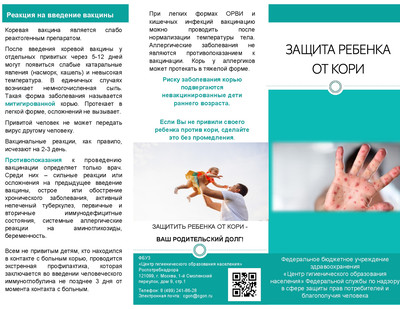 